Paper Title (Center, Bold, 13pt)Author’s Name1, Author’s Name1*,Author’s Name2 (11pt)1Dept.name of the organization (of Affiliation), City, Country2Dept.name of the organization (of Affiliation), City, CountryINTRODUCTION (11pt)The introduction should set the study in context by briefly reviewing relevant knowledge of the subject; follow this with a concise statement of the objectives of the study. All standard paper components have been specified for three reasons: (1) ease of use when formatting individual papers, (2) automatic compliance to electronic requirements that facilitate the concurrent or later production of electronic products, and (3) conformity of style throughout a conference proceeding. The paper is written in English. The length of the submitted paper is at least 10 pages and no more than 15 pages. Use a tool such as Mendeley, Zotero, or EndNote for reference management and formatting, and choose the IEEE style.METHODS (11pt)A brief description of the methods/techniques used (the principles of these methods should not be described if readers can be directed to easily accessible references or standard texts).  The article must be original. The submission has not been previously published, nor is it before another journal for consideration (or an explanation has been provided in Comments to the Editor). The submission file is in Microsoft Word document file format. The text is 1,15 spaced; uses an 11-point font; employs italics, rather than underlining (except with URL addresses); and all illustrations, figures, and tables are placed within the text at the appropriate points. The text adheres to the stylistic and bibliographic requirements outlined in the Author Guidelines, which are found in About the Journal.RESULT AND DISCUSSION (11pt)A clear presentation of experimental results obtained, highlighting any trends or points of interest. The results should not be repeated in both tables and figures. The discussion should relate to the significance of the observations. The content must be arranged in the following format if it contains sub-chapters.Sub-Chapter 1Write an explanation regarding the contents of sub-chapter 1 here according to the format providedSub-Chapter 2Write an explanation regarding the contents of sub-chapter 2 here according to the format provided.EquationsThe equations are an exception to the prescribed specifications of this template. You will need to determine whether or not your equation should be typed using either Times New Roman or the Symbol font (please no other font). To create multilevel equations, it may be necessary to treat the equation as a graphic and insert it into the text after your paper is styled.Number equations consecutively. Equation numbers, within parentheses, are to position flush right, as in (1), using a right tab stop. You may use the solidus ( / ), the exp function, or appropriate exponents to make your equations more compact. Italicize Roman symbols for quantities and variables, but not Greek symbols. Use a long dash rather than a hyphen for a minus sign. Punctuate equations with commas or periods when they are part of a sentence, as in:	(1)Note that the equation is centered using a center tab stop. Be sure that the symbols in your equation have been defined before or immediately following the equation. Use “(1)”, not “Eq. (1)” or “equation (1)”, except at the beginning of a sentence: “Equation (1) is . . .”Figures and TablesPlace figures and tables at the top and bottom of columns (if possible). Avoid placing them in the middle of columns. Large figures and tables may span across both columns. Figure captions should be below the figures; table heads should appear above the tables. Insert figures and tables after they are cited in the text. Use the abbreviation “Figure 1”, even at the beginning of a sentence.Table 1. Likert ScorePositioning Figures and Tables: Place figures and tables at the top and bottom of columns. Avoid placing them in the middle of columns. Large figures and tables may span across both columns. Figure captions should be below the figures; table heads should appear above the tables. Insert figures and tables after they are cited in the text. Use the abbreviation “Figure 1”, even at the beginning of a sentence.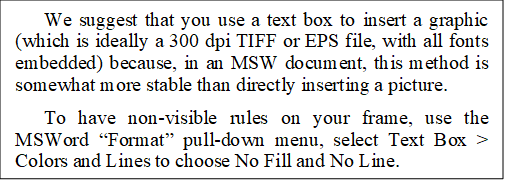 Figure 1. Likert ScoreCONCLUSION (11pt)A brief explanation of the significance and implications of the work reported.ACKNOWLEDGMENT (11pt)Optional propertyREFERENCES (11pt)Expect a minimum of 25 references primarily with a minimum of 70% to journal papers. Use the "Insert Citation" button to add citations to this document. Please use the IEEE citation style and use references manager (such as Mendeley or Zotero).The template will number citations consecutively within brackets [1]. The sentence punctuation follows the bracket [2]. Refer simply to the reference number, as in [3]—do not use “Ref. [3]” or “reference  [3]” except at the beginning of a sentence: “Reference  [3] was the first ...”[1]	I. K. A. Enriko, F. N. Gustiyana, and G. C. Giri, “LoRA Gateway Coverage and Capacity Analysis for Supporting Monitoring Passive Infrastructure Fiber Optic in Urban Area,” Elinvo (Electronics, Informatics, Vocat. Educ., vol. 8, no. 2, pp. 164–170, 2023.[2]	E. Madona, Yulastri, A. Nasution, and Prayogi, “Implementation of Lora for Controlling and Monitoring Broiler Cage Temperature,” J. Phys. Conf. Ser., vol. 2406, no. 1, p. 012009, Dec. 2022.[3]	P. Seneviratne, Beginning LoRa Radio Networks with Arduino: Build Long Range, Low Power Wireless IoT Networks, 1st ed. New York: Apress, 2019.Article InfoAbstract (10 pt)Article history:Received month dd, yyyyRevised month dd, yyyyAccepted month dd, yyyyThe Abstract has a maximum of 250 WORDS; No citation; State in the abstract a primary objective, research design, methodology, main outcomes, results, and conclusions.Keywords:First keywordSecond keywordThird keywordFourth keywordFifth keywordThe Abstract has a maximum of 250 WORDS; No citation; State in the abstract a primary objective, research design, methodology, main outcomes, results, and conclusions.Keywords:First keywordSecond keywordThird keywordFourth keywordFifth keyword*Corresponding Author:Author's nameDept.name of the organization (of Affiliation), City, CountryAffiliation AddressesEmail: author's email*Corresponding Author:Author's nameDept.name of the organization (of Affiliation), City, CountryAffiliation AddressesEmail: author's email*Corresponding Author:Author's nameDept.name of the organization (of Affiliation), City, CountryAffiliation AddressesEmail: author's emailNo.ScaleScore1.SS42.S33.TS24.STS1